МБДОУ детский сад «Колокольчик»,Кирсановского района, п.Прямица, 2021г.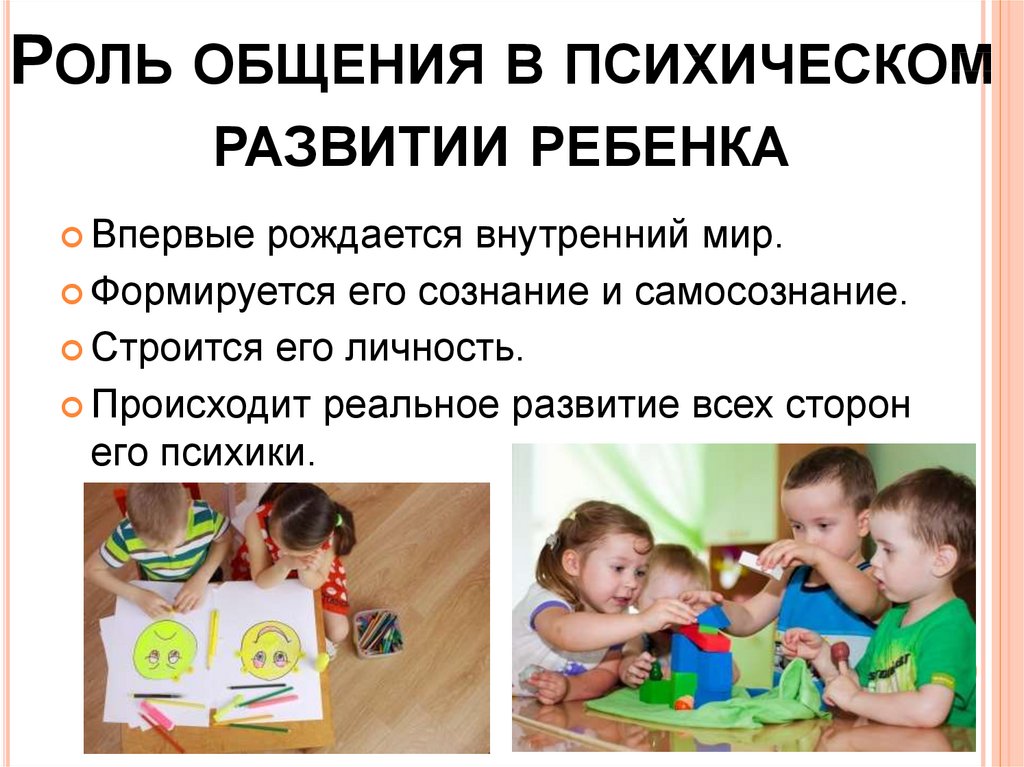 Информация для родителей  «Развитие личности ребенка в общении» Уважаемые мамы и папы, бабушки и дедушки!
Вы – первые и самые важные учителя для своего ребёнка. Первая его школа – ваш дом – окажет огромное влияние на то, что он будет считать важным  в жизни, на формирование его систем ценностей.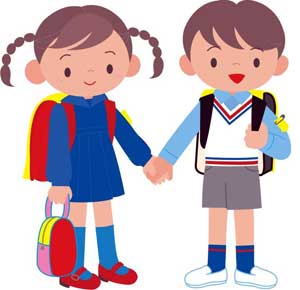 
Сколько бы мы ни прожили, мы всё равно постоянно обращаемся к опыту детства, в жизни в семье: даже убеленный сединами ветеран продолжает ссылаться на то, «чему меня учили дома», «чему учила меня моя мать», «что мне показал отец».Малыш всегда учится в общении со взрослыми, ранний опыт ребёнка создает тот фон, который ведет к развитию речи, умению слушать и думать, подготавливает ребёнка к вычленению смысла слов. 
«Годы чудес» – так называют ученые первые пять лет жизни ребёнка. Закладываемое в это время эмоциональное отношение к жизни, людям и наличие или отсутствие стимулов к интеллектуальному развитию оставляют неизгладимый отпечаток на всем дальнейшем поведении и образе мыслей человека. 
Каждый человек должен уметь слушать другого, воспринимать, стремиться понять. От того, как человек чувствует другого, может повлиять на него, не оскорбив, не вызвав агрессии, зависит его будущий успех в межличностном общении. Очень немногие среди нас умеют по-настоящему хорошо слушать других людей, быть восприимчивыми к нюансам в их поведении. Требуется определенное умение и известные усилия, чтобы сочетать общение со внимательным наблюдением и слушанием.
В дошкольном возрасте ребёнок лишь нащупывает характерные для него способы отношений с окружающими, у него вырабатывается устойчивый личный стиль и появляется представление о самом себе.
В дошкольном возрасте проявляются различные взаимоотношения – дружеские и конфликтные, здесь выделяются дети, испытывающие трудности в общении. С возрастом отношение дошкольников к сверстникам меняется., они оцениваются не только по деловым качествам, но и по личностным, прежде всего нравственным. Это обусловлено развитием представлений детей о нормах морали, углублением в понимание содержания нравственных качеств.
Только во взаимоотношениях со сверстниками и взрослыми возможно предупреждение различных отклонений в развитии личности ребёнка. Это предусматривает учет характерных форм поведения ребёнка в различных ситуациях, знание трудностей, возникающих в межличностном общении.
Дети требуют не столько внимания-опеки, сколько внимания-интереса, который им можете дать только вы – родители.
Родители должны обеспечить своему ребёнку наиболее благоприятные условия для его реализации в этом направлении, а для этого запомните следующее:
•    Для ребёнка вы являетесь образцом поведения и речи, поскольку дети учатся общению, подражая, наблюдая, слушая за вами. Вам, наверное, приходилось слышать: «Да он разговаривает точь-в-точь как его отец!»
•    Ребёнок постоянно изучает то, что он наблюдает, и понимает гораздо больше, чем может сказать.
•    Речь ребёнка успешнее развивается в атмосфере спокойствия, безопасности и любви, когда взрослые слушают его, общаются с ним, разговаривают, направляют внимание, читают ему.
•    Вам принадлежит исключительно активная роль в обучении вашего малыша умению думать и говорить, но не менее активная роль в интеллектуальном, эмоциональном, речевом и коммуникативном развитии присуща самому ребёнку.
•    Нужно обеспечить ребёнку широкие возможности для использования всех пяти органов чувств: видеть, слышать, трогать руками, пробовать на вкус, чувствовать различные элементы окружающего мира. Это позволит ему больше узнать о доме и местах, удаленных от него.
•    Следует уделять ребёнку больше времени, так как в раннем детстве влияние семьи на речевое и когнитивное развитие, приобщение ребёнка к жизни общества является решающим. Именно в эти годы закладываются основы уверенности в себе и успешного общения вне дома, что способствует дальнейшему продвижению ребёнка в школе, в компании сверстников, а в дальнейшем – и на работе.
•    По возможности нужно присоединятся к ребёнку, когда он смотрит телевизор, и стараться узнать, что его интересует, обсуждать увиденное.
•    Старайтесь, чтобы ребёнок не чувствовал недостатка в любви и разнообразии впечатлений, но не теряйтесь, если вы не в состоянии выполнить все его просьбы и желания.
•    Нужно помнить, что дети больше всего любят учиться, даже больше чем конфеты, но учение – это игра, которую нужно прекращать прежде, чем ребёнок устанет от неё. Главное, чтобы у ребёнка было постоянное чувство «голода» из-за недостатка знаний.
Процесс развития личности – это этап развития отношений между ребёнком и взрослым, в первую очередь с матерью. Её материнская любовь вызывает у малыша ответное теплое чувство. Что может быть лучше, чем слова одной девочки Гали: « Мама, ты меня любишь, как своё сердце, а я люблю тебя, как праздник!».